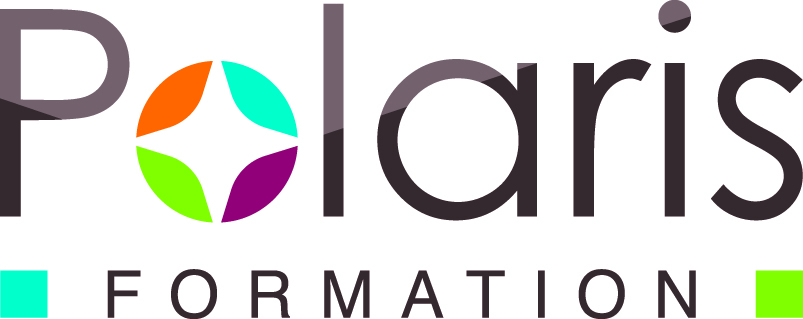                FICHE D’INSCRIPTION Formation PREMIERS SECOURS EN SANTE MENTALE - PSSM PARTICIPANT - ÉTAT CIVILNOM d’USAGE : ………………………………………… NOM de NAISSANCE  : ……………………………..PRENOM(S) : ……………………………………………………………………………….. 	Sexe :  F 	  MDate de naissance : ……………………… Lieu de naissance : ………………………  Département : ……………….Adresse postale : …………………………………………………………………………………………………………CP ……………………………… VILLE : ….………………………………………………………………………….Tél. portable  : ………………………………… Adresse mail (Obligatoire – à inscrire très lisiblement) : …………………………………………………………….       Tarif : 		220 €  2 journées de formation (14h)			  30 €  achat du manuel (obligatoire) Pour les personnes en cours de formation ou ayant suivi une formation diplômante ou certifiante au sein de Polaris, le coût du  manuel (30 €) est pris en charge par Polaris-formation ; pour en bénéficier renseigner la rubrique suivante :Titre préparé ou intitulé de la formation certifiante ou diplômante suivie:		                             année :	 CNC :…………………………………………………………………………….……………		…………. Diplôme d’état :………………………………………………………………………………. 		………….	 Certification  :………..………………………………………………. ………………………		…………. Autres : ……………………………………………………………………………………….		…………                                                                            Modalités de paiement :  Règlement total joint à  l’inscription	                Acompte de 110 € à l’inscription et solde à l’issue de la formation   Par chèque, à l’ordre de Polaris- Formation     Par une attestation de prise en charge du montant de la formation Financement : à titre individuel    pris en charge par l’employeur   / autre, précisez :Nom de l’organisme ……….…………….………………………….................................................Responsable : …….……………………………………………………………..…………………....Adresse :…………………………………………………………………….……………………Téléphone : ………………………………..	Adresse mail : ………………………….. Signature du représentant de l’organisme et cachetLa participation à l’ensemble de la formation est obligatoire pour l’obtention de l’attestation « secouriste en santé mentale ».Les CGV applicables aux prestations de formation proposées par Polaris Formation ainsi que le programme détaillé de la formation sont annexés à la présente fiche d’inscription.						A,				, le    __/__/ 202__                                 Signature précédée de la mention  « Lu et approuvé »	Pièce à joindre à la présente fiche d’inscription : copie de la carte nationale d’identité Espace réservé au secrétariatFiche d’inscription retournée le _____/_____/2023	 Copie CNI       Règlement : …………………………………………………………..